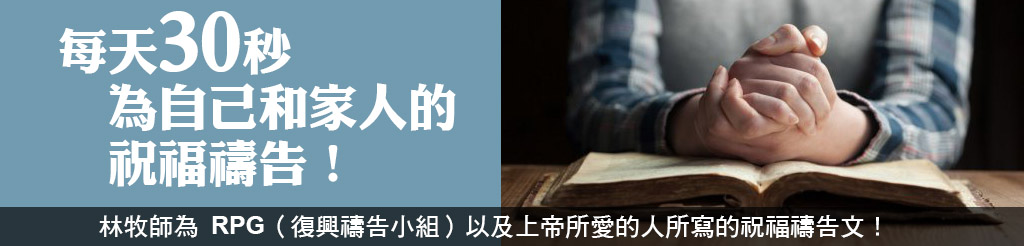 6奉耶穌的名宣告：我（自己或家人名字）是屬耶穌的人，主耶穌用寶血救贖我出黑暗、入光明，讓我居住在祂的恩惠慈愛之中。在耶穌裡，我有平安如江河，有喜樂常湧流。如今我活著，不是為自己，乃是基督在我裡面活。我要以基督的心為心，常常思想主的美善；我要成為耶穌的口，常常說出能夠安慰、造就、鼓勵人的話語。我要成為耶穌的手，常常以謙卑溫柔來扶持、照顧軟弱欠缺者。求主賜我豐盛的恩典，充足的能力，使我能做成各樣的善工，來榮耀見證主的名。禱告奉主耶穌基督的聖名，阿們！